Rozporządzenie dotyczące oceny pracy nauczycieli podpisane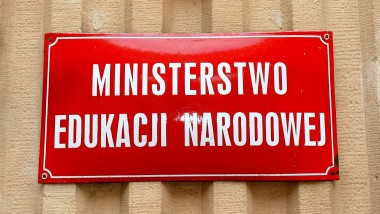 Wzmocnienie warunków rozwoju zawodowego nauczycieli, ukierunkowanego na potrzeby powierzonych im uczniów oraz usprawnienie procesu dokonywania oceny pracy nauczycieli i zobiektywizowanie tych ocen – to główne założenia  ujęte w rozporządzeniu dotyczącym oceny pracy nauczycieli, podpisanym przez Minister Edukacji Narodowej. 29 maja br., Minister Edukacji Narodowej podpisała rozporządzenie w sprawie szczegółowych kryteriów i trybu dokonywania oceny pracy nauczycieli, zakresu informacji zawartych w karcie oceny pracy, składu i sposobu powoływania zespołu oceniającego oraz trybu postępowania odwoławczego. Rozporządzenie skierowano do publikacji. Wejdzie ono w życie z dniem 1 września 2018 r., tj. równocześnie z wejściem w życie zmian w ustawie – Karta Nauczyciela w zakresie oceny pracy nauczycieli, wprowadzonych ustawą o finansowaniu zadań oświatowych. Podpisane rozporządzenie dostępne jest tu.Kryteria oceny pracy ujęte w przepisach rozporządzenia stanowią uszczegółowienie kryteriów określonych w Karcie Nauczyciela i odnoszą się do ustawowych obowiązków nauczyciela, a także dyrektora szkoły oraz uwzględniają etap rozwoju zawodowego nauczyciela podlegającego ocenie.Rozwiązania zawarte w rozporządzeniu wypracowane zostały w ścisłej współpracy z ekspertami i praktykami dokonującymi oceny pracy nauczycieli. Na ostateczny kształt regulacji miały wpływ również uwagi zgłoszone w ramach uzgodnień i konsultacji projektu rozporządzenia.Dyrektor szkoły, po zasięgnięciu opinii rady pedagogicznej oraz zakładowych organizacji związkowych zobowiązany będzie do ustalenia regulaminu określającego wskaźniki oceny pracy nauczycieli. Muszą odnosić się one do poszczególnych kryteriów określonych w rozporządzeniu, uwzględniając specyfikę pracy szkoły. Mechanizm wskaźników ma ułatwić proces ustalania oceny pracy nauczyciela, uczynić go bardziej zrozumiałym dla pracownika, a także stworzyć bezpośrednią relację dokonywanej oceny oraz zastosowanych w jej ramach kryteriów ze środowiskiem pracy nauczyciela.Dyrektorzy szkół, przy opracowywaniu regulaminów określających wskaźniki oceny pracy nauczycieli, będą mogli skorzystać z przykładowych rozwiązań. Zostaną one sukcesywnie umieszczane na stronie internetowej Ministerstwa Edukacji Narodowej.Zobiektywizowany i transparentny system oceny to pomocne narzędzie dyrektora szkoły oceniania pracy nauczyciela, w szczególności w związku z wprowadzeniem nowego dodatku dla nauczycieli dyplomowanych legitymujących się najwyższą oceną pracy. Dodatek po raz pierwszy wypłacany będzie od września 2020 r. Docelową wysokość ok. 500 zł osiągnie w 2022 r.Jednocześnie przypominamy, że zgodnie z przepisami przejściowymi do ustawy o finansowaniu zadań oświatowych, oceny pracy nauczycieli po raz pierwszy na nowych zasadach (tj. w oparciu o znowelizowany art. 6a ustawy – Karta Nauczyciela, nowe rozporządzenie oraz regulamin określający wskaźniki oceny pracy nauczycieli) należy dokonać:w przypadku nauczyciela kontraktowego i nauczyciela mianowanego – do dnia 31 sierpnia 2021 r. , a jeżeli nauczyciel w tym okresie rozpocznie staż na kolejny stopień awansu zawodowego – po zakończeniu tego stażu,oceny pracy nauczyciela dyplomowanego, który w dniu 1 września 2018 r. legitymuje się co najmniej trzyletnim okresem pracy w szkole od dnia uzyskania stopnia nauczyciela dyplomowanego – do dnia 30 czerwca 2020 r.Do czasu ustalenia ocen pracy na nowych zasadach, obowiązują dotychczasowe oceny pracy nauczycieli, jednak nie dłużej niż do wskazanych powyżej terminów.Departament Informacji i PromocjiMinisterstwo Edukacji Narodowe